Załącznik nr 1a do SWZSpecyfikacja komputerów przenośnych typu notebook wraz z oprogramowaniem Komputery typu notebook wraz z oprogramowaniem 20 sztukMinimalne parametry techniczne:…..…………………………………….…………………………………………………………………………………….                                                                             Nazwa oferowanego modeluLp.Nazwa komponentuWymagane minimalne parametry techniczne komputerówOpis przedmiotu zamówienia Parametry oferowane przez wykonawcę zgodne z opisem przedmiotu zamówienia Wykonawca określa zgodność parametrówTAK lub NIE lub nazwa komponentu*właściwe zaznaczyć EKRANEkran 14" – 15,6” o rozdzielczości 1920x1080, matryca matowa.TAK       NIE*PROCESORProcesor – wielordzeniowy procesor, o wydajności liczonej w punktach równej lub wyższej 6200 pkt na podstawie PerformanceTest w teście CPU Mark według wyników opublikowanych na http://www.cpubenchmark.net/  na dzień 21.11.2022r.                  	        TAK       NIE*Nazwa modelu oferowanego procesora …………………………ZASTOSOWANIE Zastosowanie dla potrzeb aplikacji biurowych, aplikacji edukacyjnych, dostępu do Internetu oraz poczty elektronicznej. TAK       NIE*PAMIĘĆ RAM8GB z możliwością rozbudowyTAK       NIE*DYSK TWARDY>=250GB SSDTAK       NIE*KARTA GRAFICZNAZintegrowana z płytą główną lub procesorem, jedno wyjście cyfrowe (HDMI lub DP).TAK       NIE*KARTA DŹWIĘKOWA/MULTIMEDIAKarta dźwiękowa zintegrowana z płytą główną. Mikrofon i kamera wbudowana w obudowę.TAK       NIE*KARTA SIECIOWAZintegrowana z płytą główną, 1xRJ45 (10/100/1000 Mbps)	                 	TAK       NIE*PORTY 1 x HDMI lub DisplayPort , złącza audio (mikrofonowe, słuchawkowe lub combo)2  3 x USB (Typ A lub Typ A i C)Moduł Wi-FiModuł Bluetooth                               TAK       NIE*AKCESORIAMysz przewodowa podłączona przez USB.Zasilacz zewnętrzny.    TAK       NIE*		  		     TAK       NIE*SYSTEM OPERACYJNYPreinstalowany system operacyjny.System operacyjny ma być fabrycznie zainstalowany wraz ze wszystkimi sterownikami urządzeń.Wymagania wobec systemu operacyjnego:Możliwość dokonywania aktualizacji i poprawek systemu przez Internet.Możliwość dokonywania uaktualnień sterowników urządzeń przez Internet – witrynę producenta systemu.Darmowe aktualizacje w ramach wersji systemu operacyjnego przez Internet (niezbędne aktualizacje, poprawki, pakiety bezpieczeństwa dostarczane bez dodatkowych opłat).Internetowa aktualizacja zapewniona w języku polskim.Wsparcie dla większości powszechnie używanych urządzeń peryferyjnych (drukarek, urządzeń sieciowych, standardów USB, Plug&Play, Wi-Fi).Interfejs użytkownika działający w trybie graficznym.Zintegrowane z systemem operacyjnym narzędzia zwalczające złośliwe oprogramowanie; aktualizacje dostępne u producenta nieodpłatnie bez ograniczeń czasowych.Zintegrowany z systemem operacyjnym moduł synchronizacji komputera z urządzeniami zewnętrznymi.Wbudowany system pomocy w języku polskim.Graficzne środowisko instalacji i konfiguracji.Oprogramowanie dla tworzenia kopii zapasowych (Backup); automatyczne wykonywanie kopii plików z możliwością automatycznego przywrócenia wersji wcześniejszej.Adres strony internetowej do pobrania dokumentacji i sterowników.TAK       NIE*Nazwa oferowanego systemu operacyjnego ……………………………………………Adres strony internetowej do pobrania dokumentacji i sterowników.………………………………………………POZOSTAŁEPartycja recovery z instalacją systemu – możliwość odtworzenia całości systemu po awarii. W przypadku braku partycji „RECOVERY” do komputera wymagany jest nośnik zewnętrzny umożliwiający odtworzenie systemu operacyjnego fabrycznie zainstalowanego na komputerze po awarii lub oprogramowanie producentakomputera umożliwiające utworzenie takiego nośnika.TAK       NIE*GWARANCJAmin. 24 miesiące od daty sprzedaży z naprawą w miejscu użytkowania. Dokładny okres gwarancji wskazany w formularzu oferty.Czas reakcji serwisu od momentu zgłoszenia – do końca następnego dnia roboczego.Naprawy gwarancyjne urządzeń realizowane przez Producenta lub Autoryzowanego Partnera Serwisowego Producenta.TAK       NIE*CERTYFIKATY DEKLARACJEEuropejski znak bezpieczeństwa CESpełnienie kryteriów środowiskowych, w tym zgodności z dyrektywą RoHS Unii Europejskiej o eliminacji substancji niebezpiecznychCertyfikat ISO9001 oraz ISO14001TAK       NIE*STEROWNIKI Dostęp do aktualnych sterowników na stronie producentaTAK       NIE*OZNAKOWANIE OFEROWANEGO SPRZĘTU Zgodnie ze wzorem w formacie 5 cm x 10 cm na każdym urządzeniu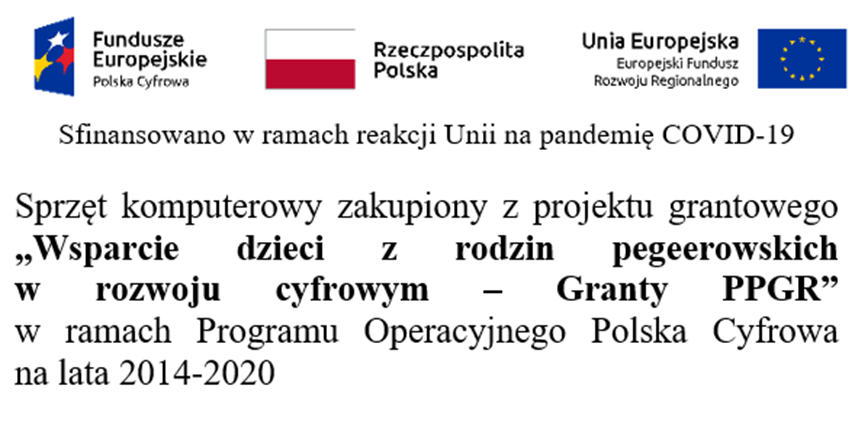 TAK       NIE*